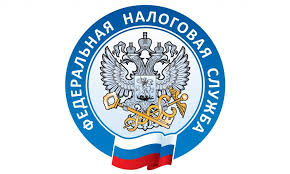                         НАЛОГОВАЯ СЛУЖБА                     ИНФОРМИРУЕТ         Как получить электронную подпись в Удостоверяющем центре ФНС России    Юридические лица, индивидуальные предприниматели и нотариусы могут получить электронную подпись в ФНС России. Услуга предоставляется ФНС России бесплатно и может оказываться в территориальных органах ФНС России.    По вопросам получения КСКПЭП в г. Владивостоке можно обратиться в ТОРМ ЕРЦ Межрайонной ИФНС России № 15 по Приморскому краю по адресу: г. Владивосток ул. Пихтовая, 20.    Для получения услуги возможна запись на сайте ФНС России (www.nalog.gov.ru) посредством сервиса «Онлайн-запись на прием в инспекцию» или «Личный кабинет налогоплательщика - физического лица».     Напоминаем, что КСКПЭП выдается только при личной идентификации в инспекции генерального директора юридического лица (лица, имеющего право действовать от имени юридического лица без доверенности), индивидуального предпринимателя или нотариуса.Для получения КСКПЭП необходимо предоставить в УЦ ФНС России:1. USB-носитель ключевой информации (токен), сертифицированный2. ФСТЭК России или ФСБ России для записи КСКПЭП и следующий пакет документов:3. основной документ, удостоверяющий личность4. СНИЛС